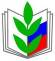 Профсоюз работников народногообразования и науки Российской Федерации(Общероссийский Профсоюз образования)Челябинская областная организацияОбластной комитет ПРЕЗИДИУМПОСТАНОВЛЕНИЕ22.11.2012 года                        г. Челябинск                                    №16 Об итогах   проведения  областного смотра-конкурса «Наш профсоюз»        В соответствии с постановлением президиума областного комитета Профсоюза № 13 от 19 апреля 2012 года проведен областной смотр-конкурс «Наш профсоюз».        В смотре-конкурсе приняли участие 12 первичных профсоюзных организаций из Челябинска, Магнитогорска, Златоуста и Миасса. Было представлено 26 конкурсных  материалов  по номинациям:комплексная оценка опыта работы первичных профсоюзных организаций (представление опыта  работы);конкурс проектов первичных профсоюзных организаций (успешный проект);профком в сети Интернет;сочинение-размышление  «Профсоюз - 2020»:агитационные материалы (листовка, плакат, видео-ролик);       Рассмотрев  экспертное заключение  Конкурсной комиссии «О подведении итогов областного смотра-конкурса «Наш профсоюз» » президиум постановляет: Признать победителями смотра-конкурса «Наш профсоюз» первичную профсоюзную организацию МАОУ гимназии №76 г.Челябинска и  наградить Дипломом победителя и  экскурсионной поездкой. Наградить Дипломами лауреатов смотра-конкурса «Наш профсоюз» следующих участников:        - первичную профсоюзную организацию студентов и аспирантов МаГУ г. Магнитогорск;        - первичную профсоюзную организацию МООУ «Санаторная школаинтернат № 2» г.Магнитогорск;        - первичную профсоюзную организацию МБОУ СОШ № 101 г.Челябинск;        - первичную профсоюзную организацию МБОУ ДОД «Дом детского творчества» г. Златоуст;        - первичную профсоюзную организацию МБОУ  для детей-сирот и детей, оставшихся без попечения родителей, Детский дом №8 г. Челябинск;        - первичную профсоюзную организацию МБДОУ ДС № 81 г. Челябинск;        - первичную профсоюзную организацию МАОУ СОШ №14 г. Челябинск;        - первичную профсоюзную организацию МАОУ ДОД ЦЭВД Детская картинная галерея г. Магнитогорск;        - первичную профсоюзную организацию МБОУ «Гимназия № 26» г. Миасс;        - первичную профсоюзную организацию МАОУ СОШ № 67 г. Магнитогорск;        - Профсоюзная организация Курчатовского района г.Челябинск.        3.   Объявить благодарность за  представление материалов на Конкурс  председателям территориальных организаций профсоюза: Курчатовской( Ивлиева Л.А)   Металлургической (Кокорина В.А.), Ленинской (Черноусова Л.И.), Тракторозаводской (Окатовой В.П.) г. Челябинска, Златоустовской (Косякина О.П.), Миасской (Михеева А.В.), Магнитогорской (Белик С.С.), председателю первичной профсоюзной организации студентов и аспирантов МаГУ (Скуридин И.Н.).       4.  До 23 ноября 2012 года разместить итоги конкурса и лучшие материалы  на сайте областной организации профсоюза.           5. Рекомендовать председателям территориальных организаций профсоюза проведение  смотра-конкурса  на муниципальном уровне. 6. Обратить внимание председателей городских и районных организаций Профсоюза на повышение эффективности работы и активизацию деятельности территориальных и первичных профсоюзных организаций направленную  на  применение и распространение  информационно-коммуникативных технологий в деятельности профсоюзных организаций, популяризации и повышению имиджа Профсоюза. 7.  Контроль за выполнением постановления возложить на главного правового инспектора труда В.Ю. Конникова.Председатель областной Организации Профсоюза                                                          Ю.В.Конников